АДМИНИСТРАЦИЯ ВОРОБЬЕВСКОГО 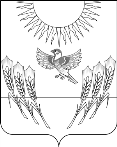 МУНИЦИПАЛЬНОГО РАЙОНА ВОРОНЕЖСКОЙ ОБЛАСТИП О С Т А Н О В Л Е Н И Еот  14 апреля 2017 г.   №       131           	            с. ВоробьевкаВ соответствии со статьей 179 Бюджетного кодекса Российской Федерации, постановлением администрации Воробьевского муниципального района от 18.11.2013 года № 512 «О порядке принятия решений о разработке, реализации и оценке эффективности муниципальных программ Воробьевского муниципального района», распоряжением администрации Воробьевского муниципального района от 01.10.2013 № 207-р «Об утверждении перечня муниципальных программ Воробьевского муниципального района» и в целях повышения эффективности расходов бюджета Воробьевского муниципального района, администрация Воробьевского муниципального района постановляет:1. Внести в программу «Обеспечение жильем молодых семей на 2015-2020 годы», утвержденную постановлением администрации Воробьевского муниципального района от 29.10.2015 г. № 433 следующие изменения (далее Программа):1.1.Четвертую и пятую строки Паспорта программы изложить в следующей редакции:«                                                                                                                                                 __».1.2. Таблицу № 2 Раздела 2. Основные цели и задачи муниципальной программы изложить в следующей редакции:«_».1.3. Подпункт е) пункта 2. Приложения № 1 к Разделу 5 Правила предоставления молодым семьям социальных выплат на приобретение (строительство) жилья и их использования изложить в следующей редакции:«е) для погашения основной суммы долга и уплаты процентов по жилищным кредитам, в том числе ипотечным, или жилищным займам на приобретение жилого помещения или строительство жилого дома, за исключением иных процентов, штрафов, комиссий и пеней за просрочку исполнения обязательств по этим кредитам или займам.».1.4. Пункт 7. Приложения № 1 к Разделу 5 Правила предоставления молодым семьям социальных выплат на приобретение (строительство) жилья и их использования дополнить абзацем следующего содержания:«При определении для молодой семьи уровня обеспеченности общей площадью жилого помещения учитывается суммарный размер общей площади всех пригодных для проживания жилых помещений, занимаемых членами молодой семьи по договорам социального найма, и (или) жилых помещений и (или) части жилого помещения (жилых помещений), принадлежащих членам молодой семьи на праве собственности».1.5. Подпункт д) пункта 19. Приложения № 1 к Разделу 5 Правила предоставления молодым семьям социальных выплат на приобретение (строительство) жилья и их использования изложить в следующей редакции:«д) копия кредитного договора (договора займа).».1.6. Пункт 4.1. Приложения № 2 к правилам предоставления молодым семьям социальных выплат на приобретение (строительство) жилья и их использования изложить в следующей редакции:«4.1. Список молодых семей - участников Программы, изъявивших желание получить социальную выплату в планируемом году, до 1 сентября года, предшествующего планируемому, направляется органом местного самоуправления в департамент строительной политики Воронежской области (далее - департамент) в электронном виде в утвержденном формате MS-Excel и на бумажном носителе.».1.7. Подпункт а) пункта 5.1. Приложения № 2 к правилам предоставления молодым семьям социальных выплат на приобретение (строительство) жилья и их использования изложить в следующей редакции:«а) нарушение установленного Правилами срока (15 рабочих дней) представления необходимых документов для получения свидетельства;».1.8. Первый абзац подпункта б) пункта 5.1. Приложения № 2 к правилам предоставления молодым семьям социальных выплат на приобретение (строительство) жилья и их использования изложить в следующей редакции:«- документа, подтверждающего признание молодой семьи нуждающейся в жилых помещениях на момент получения свидетельства или на момент заключения кредитного договора;».1.9. Пункт 5.3. Приложения № 2 к правилам предоставления молодым семьям социальных выплат на приобретение (строительство) жилья и их использования изложить в следующей редакции:«Изменения в списки вносятся на основании предложений органов местного самоуправления, направляемых в департамент строительной политики Воронежской области (далее - Департамент) ежеквартально в срок до 15-го числа месяца, следующего за отчетным, в виде уведомлений по утвержденной форме в электронном виде в формате MS-Excel и на бумажном носителе.».1.10. Пункт 1. Раздела 6. Порядок и условия получения и использования социальной выплаты на приобретение (строительство) жилья изложить в следующей редакции:«1. Орган исполнительной власти субъекта Российской Федерации в течение 10 дней со дня утверждения списков молодых семей - претендентов на получение социальных выплат в соответствующем году доводит до органов местного самоуправления выписки из утвержденного списка молодых семей - претендентов на получение социальных выплат в соответствующем году.».1.11. Пункт 2. Раздела 6. Порядок и условия получения и использования социальной выплаты на приобретение (строительство) жилья изложить в следующей редакции:«2. Орган местного самоуправления в течение 5 рабочих дней после получения оповещает способом, позволяющим подтвердить факт и дату оповещения, молодые семьи - претендентов на получение социальной выплаты в соответствующем году о необходимости представления документов для получения свидетельства о праве на получение социальной выплаты, а также разъясняет порядок и условия получения и использования социальной выплаты, предоставляемой по этому свидетельству.».1.11. Пункт 3. Раздела 6. Порядок и условия получения и использования социальной выплаты на приобретение (строительство) жилья изложить в следующей редакции:«3. В течение 15 рабочих дней после получения выписки из утвержденного списка молодых семей - претендентов на получение социальных выплат в соответствующем году, орган местного самоуправления производит оформление свидетельств о праве на получение социальной выплаты и выдачу их молодым семьям - претендентам на получение социальных выплат в соответствии со списком молодых семей - претендентов на получение социальных выплат в соответствующем году, утвержденным органом исполнительной власти субъекта Российской Федерации.».1.12. Пункт 4. Раздела 6. Порядок и условия получения и использования социальной выплаты на приобретение (строительство) жилья изложить в следующей редакции:«4. Для получения свидетельства о праве на получение социальной выплаты молодая семья - претендент на получение социальной выплаты в соответствующем году в течение 15 рабочих дней после получения уведомления о необходимости представления документов для получения свидетельства о праве на получение социальной выплаты направляет в орган местного самоуправления по месту своего постоянного жительства заявление о выдаче такого свидетельства (в произвольной форме) и документы:а) предусмотренные пунктами 18 ( «а» - «д» п.2) или 19 («б»-«д» и «ж» подпункта «е» п.2) Приложение №1 к Разделу 5.».1.13. Абзац 3 пункта 4. Раздела 6. Порядок и условия получения и использования социальной выплаты на приобретение (строительство) жилья изложить в следующей редакции: «В случае использования социальной выплаты в соответствии с подпунктами «а» - «д» пункта 2 Правил (Приложение №1 к Разделу 5) общая» площадь приобретаемого жилого помещения (строящегося жилого дома) в расчете на каждого члена молодой семьи, учтенного при расчете размера социальной выплаты, не может быть меньше учетной нормы общей площади жилого помещения, установленной органами местного самоуправления в целях принятия граждан на учет в качестве нуждающихся в жилых помещениях в месте приобретения жилого помещения или строительства жилого дома.».1.14. Абзац 3 пункта 4. Раздела 6. Порядок и условия получения и использования социальной выплаты на приобретение (строительство) жилья дополнить абзацем следующего содержания:«В случае использования социальной выплаты в соответствии с подпунктом «е» пункта 2 Правил (Приложение №1 к Разделу 5) общая площадь приобретаемого жилого помещения (строящегося жилого дома) в расчете на каждого члена молодой семьи на дату государственной регистрации права собственности на такое жилое помещение (жилой дом) не может быть меньше учетной нормы общей площади жилого помещения, установленной органами местного самоуправления в целях принятия граждан на учет в качестве нуждающихся в жилых помещениях в месте приобретения жилого помещения или строительства жилого дома.».1.15. Пункт 15. Раздела 6. Порядок и условия получения и использования социальной выплаты на приобретение (строительство) жилья изложить в следующей редакции:«15. В случае использования социальной выплаты на цель, для погашения основной суммы долга и уплаты процентов по жилищным кредитам, в том числе ипотечным, или жилищным займам на приобретение жилого помещения или строительство жилого дома, за исключением иных процентов, штрафов, комиссий и пеней за просрочку исполнения обязательств по этим кредитам или займам распорядитель счета представляет в банк следующие документы:а) договор банковского счета;б) кредитный договор (договор займа);в) свидетельство о государственной регистрации права собственности на приобретенное жилое помещение или документы на строительство - при незавершенном строительстве жилого дома;г) справка кредитора (заимодавца) об оставшейся части основного долга и сумме задолженности по выплате процентов за пользование ипотечным жилищным кредитом (займом).».1.16. Абзац 1 пункта 19. Раздела 6. Порядок и условия получения и использования социальной выплаты на приобретение (строительство) жилья дополнить следующими словами:«, включающую проверку соответствия приобретаемого жилого помещения (строящегося жилого дома) условиям отнесения жилых помещений к жилью экономического класса, утвержденным Министерством строительства и жилищно-коммунального хозяйства Российской Федерации»;1.17. Абзац 2 раздела 9. Организация управления муниципальной программы и контроль за ходом ее реализации  изложить в следующей редакции:«Привлечение областной части социальной выплаты для поддержки молодых семей в приобретении (строительстве) жилья осуществляется на основании договоров, заключаемых с департаменте строительной политики Воронежской области. При этом администрация Воробьевского муниципального района ежеквартально, а также по итогам года, представляет Государственному заказчику сведения о ее реализации.».2. Контроль за исполнением настоящего постановления возложить на заместителя главы администрации Воробьевского муниципального района – начальника отдела по строительству, архитектуре, транспорту и ЖКХ  Гриднева Д.Н.Глава администрации муниципального района						М.П. ГордиенкоО внесении изменений в муниципальную программу Воробьевского муниципального района «Обеспечение жильём молодых семей» на 2015 - 2020 годы утвержденную постановлением администрации муниципального района от 29.10.2015 г. № 433Цели задачи Программы-	цель подпрограммы - государственная поддержка в решении жилищной проблемы молодых семей, признанных в установленном порядке нуждающимися в улучшении жилищных условий.Задачи подпрограммы - предоставление молодым семьям - участникам подпрограммы социальных выплат на приобретение жилья экономкласса или строительство жилого дома экономкласса;создание условий для привлечения молодыми семьями собственных средств, дополнительных финансовых средств кредитных и других организаций, предоставляющих жилищные кредиты и займы, в том числе ипотечные, для приобретения жилья или строительства жилого дома экономклассаЦелевые индикаторы и показатели Программы-	количество молодых семей, получивших свидетельство о праве на получение социальной выплаты на приобретение (строительство) жилого помещения в 2015 - 2020 годах, - 10 семейНаименованиепоказателяЕдиницыизмерения2015год2016год2017год2018 год2019 год2020 годКоличество молодых семей, получивших свидетельство о праве на получение социальной выплаты на приобретение (строительство) жилого помещения (тыс. семей)единиц0,0010,0020,0020,0020,0020,002Доля молодых семей, получивших свидетельство о праве на получение социальной выплаты на приобретение (строительство) жилого помещения, в общем количестве молодых семей, нуждающихся в улучшении жилищных условий по состоянию на 1 января 2015 г. (процентов)%0,040,080,100,080,080,08